新 书 推 荐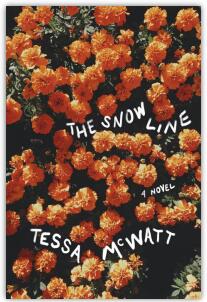 中文书名：《雪线》英文书名：THE SNOW LINE作    者：Tessa McWatt出 版 社：RandomHouse代理公司：Westwood/ANA/Claire Qiao页    数：待定出版时间：2021年8月代理地区：中国大陆、台湾审读资料：电子稿类    型：小说内容简介：2009年的印度北方。四名乘客在帕坦科特火车站（Pathankot train station）下了道拉达尔特快列车（Dhauladhar Express），抵达旁遮普邦（Punjab）参加婚礼。30岁的优什（Yosh）来自温哥华，是一名瑜伽老师；30岁的莫妮卡（Monica）是新娘的表妹，来自多伦多；26岁的瑞玛（Reema）是新娘的儿时挚友，她是个伦敦混血儿，想要寻找心目中的印度；以及86岁的杰克逊（Jackson），他在波士顿呆了很长一段时间后将返回印度，他随身带着一个小茶叶罐，把妻子阿米莉亚（Amelia）的骨灰放在了里面。当他们和其他宾客一起聚集在一个传统的印度婚礼上时，杰克逊和瑞玛建立了一种非同寻常的友谊，在相互的需要和慢慢发展的信任之中建立起来，与优什和莫妮卡一起，他们开始了一场前往喜马拉雅山的新婚之旅，寻找一个完美的地方来撒阿米莉亚的骨灰。当他们一起旅行时，秘密逐渐显露，他们每个人都发出了更多的问题而不是答案。这些代际和跨文化的关系是过去和未来的相遇，是对过去错误的和解，是一种可能，未来可能会少一些暴力，少一些自私，少一些隔离。但真的是这样吗？作者简介：泰莎·麦克瓦特（Tessa McWatt）获2018年埃克尔斯大英图书馆奖（Eccles British Library Award），并以Shame on Me: An Anatomy of Race and Belonging.这部作品获得2020年加勒比海文学 OCM 勃卡斯奖（2020 OCM Bocas Prize for Caribbean Literature）非虚构类别奖。她与迪翁·布兰德（Dionne Brand）和拉宾德拉纳特·马哈拉杰（Rabindranath Maharaj） 合编了Luminous Ink: Writers on Writing in Canada。她的小说作品被提名众多的奖项。她现在是是东安格利亚大学（University of East Anglia）创意写作教授。现居于英国伦敦。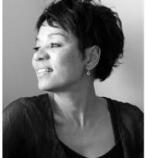 谢谢您的阅读！请将反馈信息发至：乔明睿（Claire）安德鲁﹒纳伯格联合国际有限公司北京代表处
北京市海淀区中关村大街甲59号中国人民大学文化大厦1705室, 邮编：100872
电话：010-82449026传真：010-82504200
Email: Claire@nurnberg.com.cn网址：www.nurnberg.com.cn微博：http://weibo.com/nurnberg豆瓣小站：http://site.douban.com/110577/微信订阅号：ANABJ2002